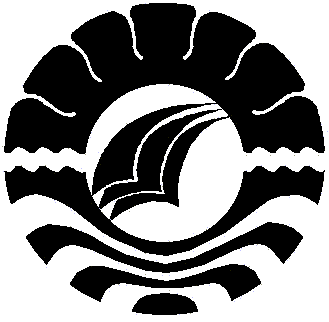 SKRIPSIPENERAPAN TEKNIK SELF TALK  UNTUK MENINGKATKAN AKTIVITAS BELAJAR PADA SISWA DI SMA NEGERI 1 TAKALARFATIMAHJURUSAN PSIKOLOGI PENDIDIKAN DAN BIMBINGANFAKULTAS ILMU PENDIDIKANUNIVERSITAS NEGERI MAKASSAR2016